You are formally invited to attend the Palm Beach County Council of PTA/PTSA’s Reflections Celebration!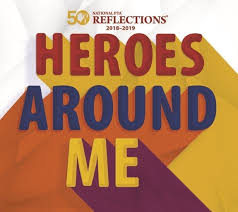 February 4, 20195:30pm- Palm Beach County Council of PTA/PTSA’s  2nd General Meeting and Pizza Served (Optional)6:30pm- Reflections Awards CeremonySafe Schools Institute @ Don Estridge Middle School Campus1790 Spanish River Blvd.
Boca Raton, FL 33431Every school winner will receive a medal and every school will receive a special thank you gift. County winners will receive trophies. Please join us to celebrate the amazing accomplishments of our students, parents and teachers!Questions? Contact Michelle Gunning at mrsgunns@hotmail.com